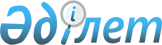 О признании утратившими силу и отмене некоторых решений Министерства здравоохранения и социального развития Республики КазахстанПриказ Министра здравоохранения и социального развития Республики Казахстан от 15 сентября 2015 года № 724

      В соответствии со статьей 21-1 Закона Республики Казахстан от 24 марта 1998 года «О нормативных правовых актах» и с пунктом 3 статьи 8 Закона Республики Казахстан от 27 ноября 2000 года «Об административных процедурах» ПРИКАЗЫВАЮ:



      1. Признать утратившими силу некоторые решения Министерства здравоохранения и социального развития Республики Казахстан согласно приложению 1 к настоящему приказу.



      2. Отменить некоторые решения Министерства здравоохранения и социального развития Республики Казахстан согласно приложению 2 к настоящему приказу.



      3. Настоящий приказ вступает в силу со дня подписания.



      Пункты 2 и 3 Перечня некоторых решений Министерства здравоохранения и социального развития Республики Казахстан, подлежащих признанию утратившими силу, утвержденного настоящим приказом распространяются на правоотношения, возникшие с 29 августа 2015 года.      Министр                                        Т. Дуйсенова

Приложение 1         

к приказу Министра      

здравоохранения и социального 

развития Республики Казахстан 

от 15 сентября 2015 года № 724 

Перечень некоторых решений Министерства здравоохранения и

социального развития Республики Казахстан, подлежащих признанию утратившими силу

      1. Приказ Министра здравоохранения Республики Казахстан от 20 декабря 2010 года № 986 «Об утверждении Правил оказания специализированной и высокоспециализированной медицинской помощи» (зарегистрированный в Реестре государственной регистрации нормативных правовых актов за № 6711, опубликованный в газете «Казахстанская правда» от 3 марта 2011 г., № 38-39).



      2. Приказ Министра труда и социальной защиты населения Республики Казахстан от 23 августа 2011 года № 310-ө «Об утверждении критериев оценки степени рисков в сфере предоставления специальных социальных услуг и в области социальной защиты инвалидов» (зарегистрирован в Реестре государственной регистрации нормативных правовых актов Республики Казахстан за № 7168, опубликованный в газете «Казахстанская правда» от 12 октября 2011 года № 326).



      3. Приказ Министра труда и социальной защиты населения Республики Казахстан от 23 августа 2011 года № 311-ө «Об утверждении форм проверочных листов в сфере предоставления специальных социальных услуг и в области социальной защиты инвалидов» (зарегистрированный в Реестре государственной регистрации нормативных правовых актов за № 7169, опубликованный в газете «Казахстанская правда» от 12 октября 2011 г., № 326).



      4. Приказ Министра труда и социальной защиты населения Республики Казахстан от 18 ноября 2013 года № 561-Ө-М «Об утверждении Правил служебной этики государственных служащих Министерства труда и социальной защиты населения Республики Казахстан» (зарегистрированный в Реестре государственной регистрации нормативных правовых актов за № 8970, опубликованный в газете «Казахстанская правда» от 2 апреля 2014 года № 63).

Приложение 2         

к приказу Министра      

здравоохранения и социального 

развития Республики Казахстан 

от 15 сентября 2015 года № 724 

Перечень некоторых решений Министерства здравоохранения

Республики Казахстан, подлежащих отмене

      1. Приказ Министра здравоохранения Республики Казахстан от 23 апреля 2010 года № 284 «Об утверждении Методики определения коэффициента затратоемкости услуг тарификатора на медицинские услуги, оказываемые в рамках гарантированного объема бесплатной медицинской помощи».



      2. Приказ Министра здравоохранения Республики Казахстан от 5 января 2012 года № 3 «Об утверждении Правил контроля качества и объема оказанной медицинской помощи, формирования документов для оплаты стационарных и стационарозамещающих медицинских услуг и амбулаторно – поликлинической помощи в рамках гарантированного объема бесплатной медицинской помощи, финансируемых за счет средств республиканского бюджета».



      3. Приказ Министра здравоохранения Республики Казахстан от 13 января 2012 года № 13 «Об утверждении перечней клинико-затратных групп, медицинских манипуляций и вмешательств, перечней для автоматизированной выборки случаев, подлежащих контролю качества и объема бесплатной медицинской помощи, финансируемых за счет средств республиканского бюджета».



      4. Приказ Министра здравоохранения Республики Казахстан от 27 января 2012 года № 54 «О внесении изменений в приказ Министра здравоохранения Республики Казахстан от 13 января 2012 года № 13 «Об утверждении перечней клинико-затратных групп, медицинских манипуляций и вмешательств, перечней для автоматизированной выборки случаев, подлежащих контролю качества и объема бесплатной медицинской помощи, финансируемых за счет средств республиканского бюджета».



      5. Приказ исполняющего обязанности Министра здравоохранения Республики Казахстан от 5 марта 2012 года № 149 «О внесении изменений и дополнений в некоторые приказы Министра здравоохранения Республики Казахстан».



      6. Подпункты 4) и 5) пункта 1 приказа Министра здравоохранения Республики Казахстан от 30 марта 2012 года № 197 «О внесении изменений и дополнений в некоторые приказы Министра здравоохранения Республики Казахстан».



      7. Подпункт 3) приказа Министра здравоохранения Республики Казахстан от 18 июля 2012 года № 484 «О внесении изменений и дополнений в некоторые приказы Министра здравоохранения Республики Казахстан».



      8. Приказ Министра здравоохранения Республики Казахстан от 27 декабря 2012 года № 900 «О внесении изменений и дополнений в приказ Министра здравоохранения Республики Казахстан от 5 января 2012 года № 3 «Об утверждении Правил контроля качества и объема оказанной медицинской помощи, формирования документов для оплаты стационарных и стационарозамещающих медицинских услуг и амбулаторно-поликлинической помощи в рамках гарантированного объема бесплатной медицинской помощи, финансируемых за счет средств республиканского бюджета».



      9. Приказ исполняющего обязанности Министра здравоохранения Республики Казахстан от 8 января 2013 года № 11 «Об утверждении для медицинских организаций, финансируемых из республиканского бюджета, тарифов на медицинские расходы, поправочных коэффициентов и коэффициентов затратоемкости».



      10. Приказ Министра здравоохранения Республики Казахстан от 22 февраля 2013 года № 96 «О Системе учета дефектов оказания медицинских услуг».



      11. Приказ исполняющего обязанности Министра здравоохранения Республики Казахстан от 28 февраля 2013 года № 78 «О внесении изменений и дополнений в некоторые приказы Министра здравоохранения Республики Казахстан».



      12. Подпункт 1) пункта 1 приказа Министра здравоохранения Республики Казахстан от 4 марта 2013 года № 126 «О внесении изменений в некоторые приказы Министра здравоохранения Республики Казахстан».



      13. Приказа исполняющего обязанности Министра здравоохранения Республики Казахстан от 22 мая 2013 года № 303 «О внесении изменений и дополнений в некоторые приказы и.о.Министра здравоохранения Республики Казахстан».



      14. Приказ исполняющего обязанности Министра здравоохранения РК от 5 августа 2013 года № 453 «О внесении изменений и дополнений в некоторые приказы и.о. Министра здравоохранения Республики Казахстан».



      15. Приказ Министра здравоохранения Республики Казахстан от 29 августа 2013 года № 496 «О внесении изменений и дополнений в некоторые приказы и.о. Министра здравоохранения Республики Казахстан».



      16. Приказ Министра здравоохранения Республики Казахстан от 29 октября 2013 года № 623 «О внесении дополнений в приказ и.о. Министра здравоохранения Республики Казахстан от 8 января 2013 года № 11 «Об утверждении для медицинских организаций, финансируемых из республиканского бюджета тарифов на медицинские, коммунальные и прочие расходы, поправочных коэффициентов, коэффициентов затратоемкости и стоимости медицинских услуг для стационарной и стационарозамещающей помощи».



      17. Приказ исполняющего обязанности Министра здравоохранения Республики Казахстан от 6 ноября 2013 года № 647 «О внесении дополнений в приказ и.о. Министра здравоохранения Республики Казахстан от 8 января 2013 года № 11 «Об утверждении для медицинских организаций, финансируемых из республиканского бюджета тарифов на медицинские, коммунальные и прочие расходы, поправочных коэффициентов, коэффициентов затратоемкости и стоимости медицинских услуг для стационарной и стационарозамещающей помощи». 



      18. Приказ Министра здравоохранения Республики Казахстан от 15 ноября 2013 года № 662 «О внесении изменений и дополнений в приказ и.о. Министра здравоохранения Республики Казахстан от 8 января 2013 года № 11 «Об утверждении для медицинских организаций, финансируемых из республиканского бюджета тарифов на медицинские, коммунальные и прочие расходы, поправочных коэффициентов, коэффициентов затратоемкости и стоимости медицинских услуг для стационарной и стационарозамещающей помощи».



      19. Приказ Министра здравоохранения Республики Казахстан от 31 декабря 2013 года № 770 «Об утверждении тарификатора медицинских услуг».



      20. Приказ вице-министра здравоохранения Республики Казахстан от 24 января 2014 года № 40 «О внесении изменений и дополнений в приказ и.о. Министра здравоохранения Республики Казахстан от 8 января 2013 года № 11 «Об утверждении для медицинских организаций, финансируемых из республиканского бюджета тарифов на медицинские, коммунальные и прочие расходы, поправочных коэффициентов, коэффициентов затратоемкости и стоимости медицинских услуг для стационарной и стационарозамещающей помощи».



      21. Приказ исполняющего обязанности Министра здравоохранения Республики Казахстан от 19 марта 2014 года № 143 «О внесении изменения и дополнения в приказ и.о. Министра здравоохранения Республики Казахстан от 8 января 2013 года № 11 «Об утверждении для медицинских организаций, финансируемых из республиканского бюджета, тарифов на медицинские расходы, поправочных коэффициентов и коэффициентов затратоемкости».



      22. Приказ Министра здравоохранения Республики Казахстан от 22 апреля 2014 года № 209 «О внесении изменений и дополненийв приказ Министра здравоохранения Республики Казахстан от 31 декабря 2013 года № 770 «Об утверждении тарификатора медицинских услуг».



      23. Приказ Министра здравоохранения Республики Казахстан от 24 апреля 2014 года № 214 «О внесении изменении в приказ и.о. Министра здравоохранения Республики Казахстан от 8 января 2013 года № 11 «Об утверждении для медицинских организаций, финансируемых из республиканского бюджета тарифов на медицинские расходы, поправочных коэффициентов, коэффициентов затратоемкости».



      24. Приказ Министра здравоохранения Республики Казахстан от 5 августа 2014 года № 468 «О внесении дополнений в приказ и.о. Министра здравоохранения Республики Казахстан от 8 января 2013 года № 11 «Об утверждении для медицинских организаций, финансируемых из республиканского бюджета, тарифов на медицинские расходы, поправочных коэффициентов и коэффициентов затратоемкости».



      25. Приказ Министра здравоохранения и социального развития Республики Казахстан от 31 октября 2014 года № 205 «О внесении дополнений в приказ и.о. Министра здравоохранения Республики Казахстан от 8 января 2013 года № 11 «Об утверждении для медицинских организаций, финансируемых из республиканского бюджета, тарифов на медицинские расходы, поправочных коэффициентов и коэффициентов затратоемкости».



      26. Приказ Министра здравоохранения и социального развития Республики Казахстан от 7 ноября 2014 года № 234 «О некоторых вопросах реализации пилотного проекта по возмещению затрат организациям, оказывающим гарантированный объем бесплатной медицинской помощи». 



      27. Приказ Министра здравоохранения и социального развития Республики Казахстан от 31 декабря 2014 года № 373 «О внесении изменений в приказ и.о. Министра здравоохранения Республики Казахстан от 8 января 2013 года № 11 «Об утверждении для медицинских организаций, финансируемых из республиканского бюджета, тарифов на медицинские расходы, поправочных коэффициентов и коэффициентов затратоемкости».



      28. Приказ Министра здравоохранения и социального развития Республики Казахстан от 30 января 2015 года № 48 «О внесении дополнений в приказ и.о. Министра здравоохранения Республики Казахстан от 8 января 2013 года № 11 «Об утверждении для медицинских организаций, финансируемых из республиканского бюджета, тарифов на медицинские расходы, поправочных коэффициентов и коэффициентов затратоемкости».



      29. Приказ Министра здравоохранения и социального развития Республики Казахстан от 31 марта 2015 года № 184 «О внесении изменений и дополнений в приказ и.о. Министра здравоохранения Республики Казахстан от 8 января 2013 года № 11 «Об утверждении для медицинских организаций, финансируемых из республиканского бюджета, тарифов на медицинские расходы, поправочных коэффициентов и коэффициентов затратоемкости».



      30. Приказ Министра здравоохранения и социального развития Республики Казахстан от 28 апреля 2015 года № 295 «О мерах по реализации Закона Республики Казахстан от 23 января 2001 года «О занятости населения».
					© 2012. РГП на ПХВ «Институт законодательства и правовой информации Республики Казахстан» Министерства юстиции Республики Казахстан
				